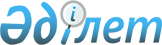 О мерах по совершенствованию оказания сурдологической помощи населению Республики Казахстан
					
			Утративший силу
			
			
		
					Приказ и.о. Министра здравоохранения Республики Казахстан от 15 апреля 2010 года № 263. Зарегистрирован в Министерстве юстиции Республики Казахстан 17 мая 2010 года № 6231. Утратил силу приказом Министра здравоохранения РК от 06.06.2024 № 20.
      Сноска. Утратил силу приказом Министра здравоохранения РК от 06.06.2024 № 20 (вводится в действие по истечении десяти календарных дней после дня его первого официального опубликования).
      Примечание РЦПИ!
      Порядок введения в действие приказа см. п. 6.
      В соответствии со статьей 32 Кодекса Республики Казахстан от 18 сентября 2009 года "О здоровье народа и системе здравоохранения" и в целях совершенствования оказания сурдологической помощи населению Республики Казахстан, ПРИКАЗЫВАЮ:
      1. Утвердить прилагаемое Положение об организациях, оказывающих сурдологическую помощь населению Республики Казахстан.
      2. Начальникам управлений здравоохранения областей, городов Астана и Алматы (по согласованию) принять к руководству настоящий приказ и обеспечить:
      1) оказание сурдологической помощи населению Республики Казахстан;
      2) организацию и проведение обязательных скрининговых обследований органов слуха новорожденных и детей раннего возраста;
      3) внедрение диагностики нарушений слуха у детей и взрослых объективными методами исследования;
      4) своевременное направление детей и взрослых на слухопротезирование современными слуховыми аппаратами;
      5) направление детей и взрослых с глубокими нарушениями слуха на кохлеарную имплантацию;
      6) адекватную слухоречевую реабилитацию детей и подростков при слухопротезировании, а также детей и взрослых до и после кохлеарной имплантации;
      7) представление ежегодной информации до 25 декабря отчетного года о ходе выполнения настоящего приказа главному внештатному сурдологу Министерства здравоохранения Республики Казахстан.
      3. Департаменту организации медицинской помощи Министерства здравоохранения Республики Казахстан (Нургазиев К.Ш.) направить настоящий приказ на государственную регистрацию в Министерство юстиции Республики Казахстан.
      4. Департаменту административно-правовой работы Министерства здравоохранения Республики Казахстан (Бисмильдин Ф.Б.) обеспечить официальное опубликование настоящего приказа после его государственной регистрации в Министерстве юстиции Республики Казахстан.
      5. Контроль за исполнением настоящего приказа возложить на вице-министра здравоохранения Республики Казахстан Биртанова Е.А.
      6. Настоящий приказ вводится в действие по истечении десяти календарных дней после дня его первого официального опубликования. Положение
об организациях, оказывающих сурдологическую
помощь населению Республики Казахстан
      1. Настоящее Положение разработано в соответствии с Кодексом Республики Казахстан "О здоровье народа и системе здравоохранения" и определяет задачи, функции, правовые и организационные основы деятельности организаций, оказывающих сурдологическую помощь населению Республики Казахстан независимо от форм собственности.
      2. Организации, оказывающие сурдологическую помощь населению создаются в целях своевременного проведения мероприятий, направленных на выявление, лечение, медицинскую и слухоречевую реабилитацию лиц с нарушением органов слуха.
      3. Работу организаций, оказывающих сурдологическую помощь населению, координирует главный внештатный специалист сурдолог (республики, области, города).
      4. Сурдологическая помощь включает в себя своевременное выявление, лечение, слухопротезирование, слухоречевую реабилитацию, специальную коррекционно-педагогическую помощь лицам с патологией органов слуха.
      5. Сурдологическая помощь населению оказывается в форме консультативно-диагностической и/или стационарной медицинской помощи.
      6. Основными задачами организаций, оказывающих сурдологическую помощь населению, являются:
      1) организация и проведение мероприятий, направленных на профилактику заболеваний органов слуха среди детей, включая внутриутробный период развития, и взрослых;
      2) ранняя диагностика патологий и нарушений слуха у детей, начиная с периода новорожденности, путем внедрения и проведения скрининговых обследований новорожденных и детей раннего возраста;
      3) своевременное начало лечения и коррекция нарушений слуха у детей раннего возраста с соблюдением преемственности на всех этапах лечения;
      4) своевременная медицинская реабилитация лиц с нарушением слуха и речи, включая консервативные методы лечения, медико-педагогическую реабилитацию;
      5) индивидуальное слухопротезирование;
      6) кохлеарная имплантация.
      7. В организациях, оказывающих сурдологическую помощь осуществляется:
      1) консультативно-диагностическая сурдологическая помощь с применением современных методик обследования;
      2) диагностика нарушений слуха психофизическими методами исследования (поведенческая аудиометрия);
      3) диагностика нарушений слуха объективными методами исследования (регистрация отоакустической эмиссии, слуховых вызванных потенциалов, акустическая импедансометрия);
      4) слухопротезирование (индивидуальный подбор слуховых аппаратов, изготовление индивидуальных ушных вкладышей, адаптация к слуховым аппаратам);
      5) кохлеарная имплантация (отбор кандидатов на операцию, операция, подключение и настройка речевого процессора);
      6) динамическое наблюдение лиц с нарушением слуха;
      7) контроль адекватности слухопротезирования;
      8) слухоречевая реабилитация (развитие речи и остаточного слуха).
      8. Для оказания сурдологической помощи на базе организации здравоохранения (области, города), оказывающей специализированную или высокоспециализированную консультативно-диагностическую помощь населению (взрослому или детскому) создается сурдологический кабинет как структурное подразделение.
      9. В сурдологическом кабинете проводится углубленное сурдологическое и аудиологическое обследование с целью определения степени понижения слуха и своевременного решения вопроса целесообразности проведения слухопротезирования, кохлеарной имплантации, слухоулучшающей операции, а также слухоречевой реабилитации.
      10. Сурдологический кабинет обеспечивается минимальным перечнем оборудования согласно Приложению к настоящему Положению.
      11. Республиканский сурдологический кабинет оказывает организационно-методическую и практическую помощь территориальным (областным, городским, районным) сурдологическим кабинетам по вопросам организации и оказания сурдологической помощи населению.
      12. Организация здравоохранения, оказывающая многопрофильную специализированную или высокоспециализированную стационарную помощь населению (республики, области, города, района), в том числе по профилю оториноларингология, может также оказывать сурдологическую помощь.
      13. Организация здравоохранения, оказывающая специализированную или высокоспециализированную медицинскую помощь больным с патологией органов слуха проводит предварительную консультацию с участием заинтересованных специалистов с последующим отбором пациентов, подлежащих операции по кохлеарной имплантации. Минимальный перечень
оборудования для сурдологического кабинета
					© 2012. РГП на ПХВ «Институт законодательства и правовой информации Республики Казахстан» Министерства юстиции Республики Казахстан
				
И.о. Министра
Б. СадыковУтверждено
приказом и.о. Министра здравоохранения
Республики Казахстан
от 15 апреля 2010 года № 263Приложение
к Положению об организациях,
оказывающих сурдологическую помощь
населению Республики Казахстан
№
№
Наименование оборудования
Количество
(шт./
комплект)
1
2
3
Диагностическое оборудование
1.
Кабинет для проведения тональной и речевой
аудиометрии
1.1
Аудиометр клинический со встроенным усилителем и
программным обеспечением Print View 1.15 и
кабелем для подключения к компьютеру и принтеру
(тональная воздушная и костная аудиометрия,
высокочастотная аудиометрия, аудиометрия в
свободном звуковом поле, речевая аудиометрия,
распечатка результатов аудиометрии на принтере)
1
1.2
Колонки для аудиометрии в свободном звуковом
поле
3
1.3
Цветовые панели для аудиометрии в свободном
звуковом поле
3
1.4
Аудиометр игровой
1
1.5
Аудиометр педиатрический для исследования слуха
детей раннего возраста
1
1.6
Набор камертонов (С64-С4000)
1
1.7
Секундомер
1
1.8
Компьютер с принтером
1
2.
Кабинет функциональной диагностики
2.1
Аудиометрический модуль регистрации слуховых
вызванных потенциалов (СВП) коры головного мозга
с модулем регистрации отоакустической эмиссии,
модулем для скрининга слуха новорожденных на
базе персонального компьютера и специальной
компьютерной приставки
1
2.2
Тимпанометр/импедансометр
1
2.3
Устройство регистрации вызванной отоакустической
эмиссии
1
Минимальный набор ЛОР инструментов и
оборудования
1.1
Воронки ушные
10
1.2
Зонды разные
5
1.3
Ушные штыковые пинцеты
3
1.4
Воронки Зигле
2
1.5
Лотки почкообразные
5
1.6
Рефлектор лобный
2
1.7
Отоскоп
2
1.8
Биксы для стерильного материала
1
1.9
Спиртовка
2
1.10
ЛОР столик
1
1.11
Лампа для кварцевания
1
1.12
Лампа настольная
2
1.13
Кресло пациента
1
Учебно-реабилитационное оборудование и
инструментарий
1.1
Индивидуальный слухоречевой тренажер
1
1.2
Сурдологопедический тренажер на базе
персонального компьютера
1
1.3
Музыкальный центр
1
1.4
Набор зондов логопедических
1
1.5
Зеркало настенное
1
1.6
Зеркало настольное
1
1.7
Доска школьная
1
1.8
Диагностический, дидактический и игровой
материал для кабинета сурдопедагога, логопеда
1
Комплект оборудования и инструментария врача
невропатолога
1.1
Неврологический молоточек
1
1.2
Неврологический фонарик для исследования
зрачковых реакций
1
Комплект диагностического оборудования психолога
1.1
Методики для исследования психических функций
1